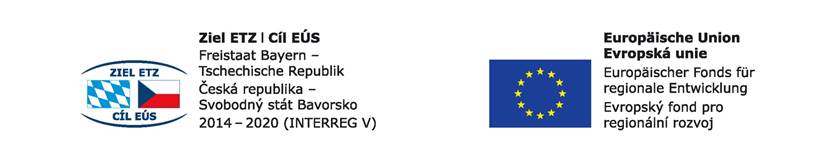 Číslo projektu:  71Název projektu: Budoucnost utváříme společně – kulturní a profesní výměny v regionu Sušice – ChamZápis č. 4Datum: 22. 2. 2017Výběr dodavatele Dodávka pracovních oděvů – první částOhledně zakázky – Dodání   pracovních oděvů byly osloveny tři firmyFirma TRADETEX servis s.r.o.Firma 2P Servis s.r.o.Firma ALTREVA spol. s.r.o.Firma Altreva na poptávku neodpověděla. Ostatní dvě firmy poslaly nabídku oděvů včetně cenové kalkulace. Tradetex: kombinéza 668 Kč, vesta 789 Kč, pracovní halena 332 Kč2P servis : kombinéza 619 Kč, vesta 680 Kč, pracovní halena 423 KčNabídka firmy 2P servis s.r.o. je cenově výhodnější, zásilka bude navíc dodána bez poštovného a balného. Celková hodnota zakázky bude 51 191,30 Kč bez DPH, 61 941 Kč s DPH. Firmě bude tedy zaslána objednávka.Vyhodnocení se zúčastnily:_________________                 _________________              __________________      Ing. Jana Říčková                  Ing. Marie Hlaváčová              Ing. Pavla Holmanová